                                                                                                                                                                                                        О Т К Р Ы Т О Е    А К Ц И О Н Е Р Н О Е     О Б Щ Е С Т В О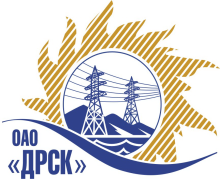 ПРОТОКОЛрассмотрения заявокПРЕДМЕТ ЗАКУПКИ:Способ и предмет закупки: Открытый электронный запрос предложений на право заключения Договора:  «Трансформаторы напряжения ёмкостные» для нужд филиала ОАО «ДРСК» «Амурские электрические сети».Закупка проводится  согласно ГКПЗ 2015г. раздела  2.2.2 «МТПиР»  № 3  на основании указания ОАО «ДРСК» от  25.08.2014 г. № 218.Плановая стоимость:  4 151 695,00 руб. без учета НДСФорма голосования членов Закупочной комиссии: очно-заочная.ПРИСУТСТВОВАЛИ: 6 членов постоянно действующей Закупочной комиссии 2-го уровня.ВОПРОСЫ, ВЫНОСИМЫЕ НА РАССМОТРЕНИЕ ЗАКУПОЧНОЙ КОМИССИИ: О признании предложений несоответствующими условиям закупкиО признании предложений соответствующими условиям закупкиО предварительной ранжировке предложенийО проведении переторжкиРАССМАТРИВАЕМЫЕ ДОКУМЕНТЫ:Протокол вскрытия конвертов.Индивидуальное заключение Машкиной О.П.Индивидуальное заключение Бичевина А.В.Индивидуальное заключение Моториной О.А.Индивидуальное заключение Лаптева И.А.ВОПРОС 1 «О признании предложений не соответствующими условиям закупки»ОТМЕТИЛИ:ООО "Энергия-М" и ООО "МВ Юнион". Предлагаемая участниками мощность обмотки для учета электроэнергии 120 ВА не соответствует требованиям опросного листа п.17, в котором указано 200ВА.Предлагается отклонить данные предложения от дальнейшего рассмотрения.ВОПРОС 2 «О признании предложений соответствующими условиям закупки»ООО "ХК "СПК" (182110, Псковская обл., г. Великие Луки, ул. Комсомольца Зверева, 41 ), ООО "НТЦ "Контакт-Байкал" (664046, Иркутская обл., г. Иркутск, ул. Байкальская, д. 126/1, 3, оф. 1), ООО "Энтехкомлекс" (117218, г. Москва, ул. Кржижановского, д. 15, корп. 5 ), ЗАО "НПК Эллирон" (121165, г. Москва, Кутузовский проспект, дом 35, офис 1.), ООО "Научно-технический центр "Энергоинжиниринг" (115280, г. Москва, ул. Ленинская Слобода, д. 19, этаж 4, ком. 21п1), ООО " Энергокомплекс" (603000, Россия, Нижегородская обл., г. Нижний Новгород, ул. Короленко, д. 27, оф. 210) признаются удовлетворяющим по существу условиям закупки. Предлагается принять данные предложения к дальнейшему рассмотрению.ВОПРОС 3  «О предварительной ранжировке предложений»ОТМЕТИЛИ:В соответствии с требованиями и условиями, предусмотренными извещением о закупке и Закупочной документацией, предлагается предварительно ранжировать предложения следующим образом:ВОПРОС 4  «О проведении переторжки»ОТМЕТИЛИ:Учитывая результаты экспертизы предложений Участников закупки, Закупочная комиссия полагает проведение переторжки. РЕШИЛИ:Признать предложения ООО "ХК "СПК" (182110, Псковская обл., г. Великие Луки, ул. Комсомольца Зверева, 41 ), ООО "НТЦ "Контакт-Байкал" (664046, Иркутская обл., г. Иркутск, ул. Байкальская, д. 126/1, 3, оф. 1), ООО "Энтехкомлекс" (117218, г. Москва, ул. Кржижановского, д. 15, корп. 5 ), ЗАО "НПК Эллирон" (121165, г. Москва, Кутузовский проспект, дом 35, офис 1.), ООО "Научно-технический центр "Энергоинжиниринг" (115280, г. Москва, ул. Ленинская Слобода, д. 19, этаж 4, ком. 21п1), ООО " Энергокомплекс" (603000, Россия, Нижегородская обл., г. Нижний Новгород, ул. Короленко, д. 27, оф. 210) соответствующими условиям закупки.Отклонить предложения ООО "Энергия-М" (182113, Россия, Псковская область, г. Великие Луки, ул. Строителей, д. 10), ООО "МВ Юнион" (194292, г. Санкт - Петербург, пер. Верхний 5-й, д. 15, лит. А, пом. 16, оф. 301, а/я 32)Утвердить предварительную ранжировку предложений Участников.место: ООО "ХК "СПК"место: ООО "НТЦ "Контакт-Байкал"место: ООО "Энтехкомлекс"место: ООО "Научно-технический центр "Энергоинжиниринг"место: ООО " Энергокомплекс"место: ЗАО "НПК Эллирон"4.    Провести переторжку. - Пригласить к участию в переторжке участников ООО "ХК "СПК" (182110, Псковская обл., г. Великие Луки, ул. Комсомольца Зверева, 41 ), ООО "НТЦ "Контакт-Байкал" (664046, Иркутская обл., г. Иркутск, ул. Байкальская, д. 126/1, 3, оф. 1), ООО "Энтехкомлекс" (117218, г. Москва, ул. Кржижановского, д. 15, корп. 5 ), ЗАО "НПК Эллирон" (121165, г. Москва, Кутузовский проспект, дом 35, офис 1.), ООО "Научно-технический центр "Энергоинжиниринг" (115280, г. Москва, ул. Ленинская Слобода, д. 19, этаж 4, ком. 21п1), ООО " Энергокомплекс" (603000, Россия, Нижегородская обл., г. Нижний Новгород, ул. Короленко, д. 27, оф. 210)  - Определить форму переторжки: заочная. - Назначить переторжку на 30.09.2014 в 15:00 час. (благовещенского времени).           - Место проведения переторжки: ЭТП b2b-energo Техническому секретарю Закупочной комиссии уведомить участников, приглашенных к участию в переторжке о принятом комиссией решении.ДАЛЬНЕВОСТОЧНАЯ РАСПРЕДЕЛИТЕЛЬНАЯ СЕТЕВАЯ КОМПАНИЯУл.Шевченко, 28,   г.Благовещенск,  675000,     РоссияТел: (4162) 397-359; Тел/факс (4162) 397-200, 397-436Телетайп    154147 «МАРС»;         E-mail: doc@drsk.ruОКПО 78900638,    ОГРН  1052800111308,   ИНН/КПП  2801108200/280150001№ 545/МТПиР-Р               город  Благовещенск«_25_»сентября 2014г.Место в предварительной ранжировкеНаименование участниковЦена, в руб. без НДСНеценовая предпочтительность (в баллах на балльной шкалеот 3до 5)1 местоООО "ХК "СПК"2 650 000,003,62 местоООО "НТЦ "Контакт-Байкал"2 700 000,003,63 местоООО "Энтехкомлекс"2 950 020,003,34 местоООО "Научно-технический центр "Энергоинжиниринг"4 122 000,003,35 местоООО " Энергокомплекс"4 146 000,003,36 местоЗАО "НПК Эллирон"3 580 000,003,0Ответственный секретарь Закупочной комиссии 2 уровня ОАО «ДРСК»____________________О.А. МоторинаТехнический секретарь Закупочной комиссии 2 уровня ОАО «ДРСК»____________________     Г.М. Терёшкина